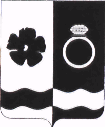 Совет Приволжского муниципального районаР Е Ш Е Н И Еот  26.11.2020                                                          № 67О внесении изменений в Устав Приволжского муниципального района Ивановской областиВ соответствии с Федеральным законом от 06.10.2003 № 131-ФЗ «Об общих принципах организации местного самоуправления в Российской Федерации», Федеральным законом от 21.07.2005 № 97-ФЗ «О государственной регистрации уставов муниципальных образований», в целях приведения Устава Приволжского муниципального района в соответствие с действующим законодательством, Совет Приволжского муниципального районаРЕШИЛ:Принять проект муниципального правового акта о внесении изменений и дополнений в Устав Приволжского муниципального района Ивановской области (прилагается).Опубликовать настоящее решение в информационном бюллетене «Вестник Совета и администрации Приволжского муниципального района» вместе с проектом муниципального правового акта о внесении изменений в Устав Приволжского городского поселения и разместить на официальном сайте органов местного самоуправления Приволжского муниципального района.Председатель Совета Приволжскогомуниципального района                                                                          С.И. ЛесныхГлава Приволжского муниципального района 		          		                             И.В. МельниковаПриложение к решению Совета Приволжского муниципального районаот 26.11.2020 г. № 67ПРОЕКТизменений и дополненийв Устав Приволжского муниципального района,принятый решением Приволжского районного Совета от 03.09.2010 г. № 82 (в ред. Решений Совета Приволжского муниципального района от 31.03.2011 № 21, от 28.07.2011 № 67, от 05.09.2011 № 99, от 26.07.2012 № 58, от 15.10.2012 № 82, от 29.11.2012 № 95, от 23.12.2013 № 86, от 26.03.2015 № 24, от 27.05.2015 № 52, от 09.12.2015 № 121, от 17.11.2016 № 60,  от 24.10.2019 №73)Дополнить статьей 18.1 следующего содержания:«Статья 18.1 Сход гражданСход граждан может проводиться:1) в населенном пункте по вопросу изменения границ Приволжского муниципального района, в состав которого входит указанный населенный пункт, влекущего отнесение территории указанного населенного пункта к территории другого муниципального района.Сход граждан, предусмотренный настоящей статьей, правомочен при участии в нем более половины обладающих избирательным правом жителей населенного пункта. В случае, если в населенном пункте отсутствует возможность одновременного совместного присутствия более половины обладающих избирательным правом жителей данного населенного пункта, сход граждан в соответствии с Уставом Приволжского муниципального района, в состав которого входит указанный населенный пункт, проводится поэтапно в срок, не превышающий одного месяца со дня принятия решения о проведении схода граждан. При этом лица, ранее принявшие участие в сходе граждан, на последующих этапах участия в голосовании не принимают. Решение схода граждан считается принятым, если за него проголосовало более половины участников схода граждан.»